First United Presbyterian ChurchApril 14, 2024  Second Sunday in Easter     GATHERINGCHIMES  Set your heart for worship, if you must whisper, let it be in prayer.PRELUDE                          OPENING WORDS           One: The grace of the Lord Jesus Christ be with you all.All: And, also with you!WELCOME AND ANNOUNCEMENTS CALL TO WORSHIPOne: How joyful it is, to celebrate the good news of God’s love!All: We are called to be Easter people!One: Darkness cannot claim us!All: Fear cannot bind us!One: Christ is risen!All: Christ is risen, indeed! AMEN!OPENING PRAYER                               *OPENING HYMN                                                         “Change My Heart, O God”                                                           Change my heart, O God, make it ever true  Change my heart, O God, may I be like you.You are the Potter; I am the clay.Mold me and make me; This is what I pray.CALL TO CONFESSIONPRAYER OF CONFESSIONGracious God, you have given us the gift of Your mercy and grace, but we struggle, trying instead to feel worthy.  You call us to be people of courage and hope, and yet at times we hide and doubt. You challenge us to proclaim our faith and show Your love to others, and yet a times we find ourselves holding back, waiting for the right time. Help us to see and feel Your presence, and to live into the life that You have given us.  Mold us, shape us, and cause us to share your love.  AmenASSURANCE OF PARDON*RESPONSE TO PARDON					                           #579 Gloria Patri*PASSING THE PEACEOne: The Peace of our Lord Jesus Christ be with you!All: And also, with you!One: Please pass the peace to those around you!*GATHERING SONG OF PRAISE                                    #322 Spirit of the Living GodSpirit of the Living God, Fall afresh on me. Spirit of the Living God, Fall afresh on me.Melt me, Mold me, Fill me, Use me. Spirit of the Living God, Fall afresh on me.PROCLAMATIONPRAYER OF ILLUMINATIONEPISTLE READING                                                                             1 John 3:1-7CHILDREN’S MESSAGEGOSPEL READING                                                                          Luke 24:36b-48                                                                      SERMON                                     “Like Children”                      Rev. Greg Menssen                                                                         RESPONDINGHYMN OF RESPONSE                               #439 In Christ There Is No East or WestPRAYERS OF THE PEOPLE   INVITATION TO OFFERING     OFFERTORY                                      *DOXOLOGY								                                  #592PRAYER OF DEDICATIONTHE LORD’S SUPPER    *HYMN OF INVITATION	                 #505 Be Known To Us in Breaking BreadBe known to us in breaking bread, but do not then depart;
Savior, abide with us, and spread your table in our heart.Here share with us, in love divine, your body and your blood,that living bread, that heavenly wine be our immortal food.      INVITATION TO THE TABLE      GREAT THANKSGIVING      BREAKING OF THE BREAD      PRAYER AFTER COMMUNIONSENDING*CLOSING HYMN                                                                #535 Go with Us, LordGo with us Lord and guide the way. Through this and every coming day.That in Your Spirit strong and true, Our lives may be our gift to you.                                            *CHARGE AND BLESSING(Please remain standing or seated until the Postlude is completed.)POSTLUDE ************************************************************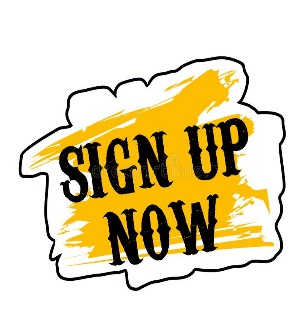 YES! SIGN UP NOW for a Sunday to impart your knowledge to the KidsTalk Summer Sunday School! The CE Committee is looking for volunteers to spend a Sunday morning with the kids! You can teach them a new skill, tell stories of your childhood, sing songs, just about anything sounds great!! Contact Sara Stahler for more details!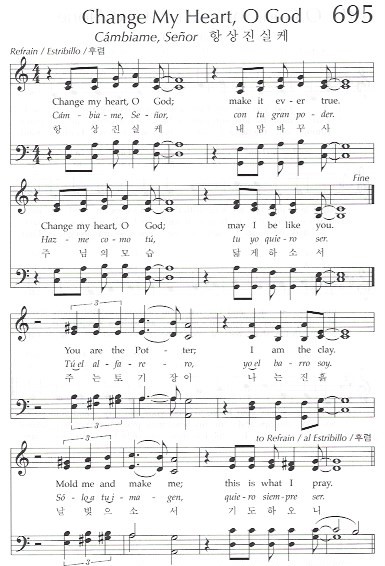 SERVING IN CHURCH TODAY. . .Worship Leader: Ben Stahler	                                         Organist: Tom BooneWelcome Team: Bridget Hawkins, Cindy Jenkins, Pat Ortli, Holly VanBuskirkDeacons On-Call: Phyllis Lyons, Ben Stahler Acolytes: Scarlett Lentz, Evelyn LentzANNOUNCEMENTSThe PWA Leadership meets today, 12:00pm in the Library.The Book Study meets Tuesday April 16, 11:00am in the Chapel.The Deacons meet Tuesday April 16, 5:00pm in the Chapel.THOSE IN NEED OF OUR CONTINUED PRAYERSThe Amidons	    Jadyn Plaugher  	Rose Gunkle      Kris Sutterfield     June CoilCarl Wunderle   Sherri Ullom      	Vicki Shafer       The Morrisons     Mark Brienza	  James Mitchell   David  Ritter      Shirley Ritter      Kathy Jo Putt    Karen Primavera        The Deardurff Family	           Kevin & Christina HorriganWITH US IN SPIRIT, BUT UNABLE TO JOIN US…Sue Albano 2739 Co. Rd. #91 *104 Belleft. 43311 Lois Ashworth 209 E. Glen Belleft. 43311Bob Carter 6559 US Rt 68 S W. Liberty 43357 Joyce Core 2450 Co. Rd. 118 Rushsylvania 43347Bud & Mona Eichholtz 1328 Omaha Belleft. 43311Byron Fullerton 2739 Co. Rd. #91 Belleft. 43311Anne Heinlen 741 E. Sandusky Ave. Belleft. 43311Marcella Neeld 541 Center St. Belleft. 43311Nate Weber 608 Newford Dr. Belleft. 43311CELEBRATING A BIRTHDAY!April 14: Phyllis Lyons		April 15: Lois McKenzieIf we have missed your birthday or wedding anniversary, please contact the Church Office at 937-592-6611 or secretary@bellefontainepres.com.WE DON’T WANT TO MISS ANYONE!AS YOU GO ABOUT YOUR WEEK…Sunday April 14				Pray for Covenant Presbyterian Church of Springboro 9:30am Sunday School         				         10:45am WorshipMonday April 15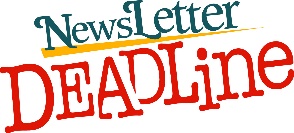 Pray for Caroline NotestineTuesday April 16Pray for Brenda and Charles OdaBook Study 11:00amDeacons 5:00pmWednesday April 17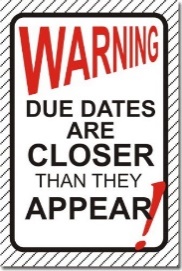 Pray for Judy OldigesBells 6:00pmThursday April 18Pray for Pat OrtliFriday April 19Pray for Bill and MaryAnn PattersonSaturday April 20Pray for the staff of the Miami Valley PresbyterySunday April 21  9:30am Sunday School10:45am Worship ServiceYES! VBS NEEDS YOU!!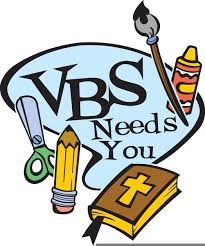 Plans are underway to make our Vacation Bible School the best one yet! But we can’t do it without you! As we rebuild our congregation, we must think of the future and our children who will be the ones to carry out that future!What better way to start their journey in their walk with God than a fun and exciting week of learning!! We can’t do it without you! We are in need of volunteers to become a part of VBS, whether it be in the planning stages, seeing those plans come to life, offering snacks and drinks, helping with crafts, singing songs, cleaning up after an evening of fun, the list is endless!We can’t do it without you! If you are available to help in some way, please contact Sara Stahler or any member of the Christian Education Committee. Surely we can find some place for your help!WE CAN DO IT WITH YOU!!*********************************